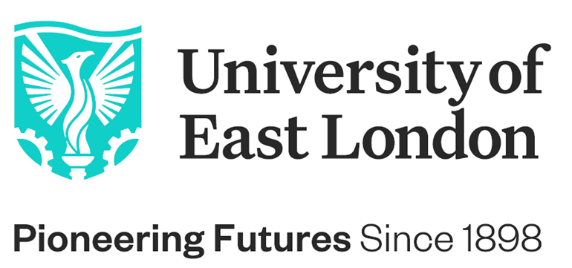 JOB DESCRIPTIONJob Title:		Senior Lecturer in Architecture (0.8FTE)School:		Architecture Computing and EngineeringLocation:		DocklandsGrade:			Senior LecturerResponsible for: 	Teaching and Research	Liaison with: 	Course leaders, all staff including HPLs in the Architecture and Design ClusterNever Not Moving ForwardBuild your career, follow your passion, be inspired by our environment of success. #BeTheChangeThe University of East London is one of the most diverse and vibrant universities in the global capital. Our pioneering and forward-thinking vision is making a positive and significant impact to the communities we serve, inspiring both our staff and students to reach their full potential.  Born in 1898 to serve the skills needs of the 2nd industrial revolution, the University of East London has commenced Year 4 of its transformational 10-year Vision 2028 strategic plan led by our Vice-Chancellor & President, Professor Amanda Broderick, to advance Industry 4.0 careers-1st education. We have a clear route-map to provide a springboard for the jobs and opportunities of the future; drive diversity in the 4.0 talent pipeline - working in partnership to promote talent wherever it is found; and to create an inclusive and sustainable, green future. We are looking for forward-thinking, innovative, curious, high-energy, self-aware people who are passionate about making a positive difference and who will thrive in an inclusive and diverse University community who are never not moving forwards.  As one of the most socially inclusive and international Universities and comprising one of the most diverse staff populations in the UK (50% of our professoriate identify from black or minority ethnic backgrounds), we are hugely proud of our track record in reducing inequalities (ranked 1st in the UK & 2nd globally, Times Higher Education Global Impact Rankings, 2020) and our commitment to equality, diversity and inclusion is at the heart of Vision 2028.  We are building an environment of success where colleagues are supported to achieve, and our community can flourish and thrive. We are an accredited Investors in People Award Institution and have achieved the Investors in People Health and Wellbeing Award. With Athena Swan Awards and being one of a small number of Universities to have achieved the Race Equality Charter Award, we continue on our journey to address and reduce barriers to opportunity. So, if you are looking to build your career in a dynamic, inclusive and performance-focused team and are inspired by our environment and drive for success, we want you to apply to join the University of East London. We are looking for inspirational individuals who have a passion to make a positive difference to people and planet, creating a more sustainable future for everyone.  JOB PURPOSE:The post holder is expected to provide academic and professional expertise to the BSc Architecture (ARB/RIBA Part 1) course and assist the Cluster Lead and Head of Department in the day-to-day operational management of the course. S/he will help ensure that the Department puts emphasis on, and actively practice our careers-led ethos and adopt an inter-disciplinary approach to educating the next generation of professional architects. Our students are therefore to be enabled to gain the latest knowledges, skills and attributes required by employers in the Industrial 4.0 era. S/he also take a leading role in academic delivery including teaching, lecturing, and creating new course content while striving for student success and conducting research and knowledge transfer activities.We are seeking a dynamic and flexible individual with strong teaching experience and leadership skills to contribute to Architecture Part 1 course and lead the 1st year of the course. The candidate will also be expected to take a proactive role contributing to History and Theory across all levels of the school. Research as appropriate within the Architecture and Design cluster. There will be a specific responsibility for meeting the requirements of the professional bodies and encouraging staff to achieve and maintain student success including progression, retention and graduate level employment.   The appointee should have substantial academic and/or professional experience with proven track record, Teaching should be closely aligned with professional body criteria and regulatory framework.  The successful candidate will contribute to all aspects of the course through engagement with course and departmental staff.  The post holder will be expected to teach across the courses in the cluster and develop any necessary supporting material. They will communicate with all staff and contribute to the quality systems of the University.  The position requires a critical approach to design as experimental platform. An interest in developing research, either through publications or practice-based research is desirable. Strong communication skills are required and the candidate are expected to have strong programme development and module leading skills.Academic staff also take on administrative roles in areas such as pastoral care, teaching and learning, research and knowledge exchange, practice links, admissions, module co-ordination, and overseas exchange co-ordination open days and marketing.MAIN DUTIES & RESPONSIBILITIES:To teach on the BSc Architecture (ARB/RIBA Part 1) course, ensuring it is in full compliance with PSRB regulatory guidelines, particularly in relation to the latest sustainable development requirements as well as the University’s newly adopted academic framework.To contribute to the course’s KPIs on student retention, satisfaction and graduate level employment of our graduates meet and exceed benchmarking levels.To maintain professional standards at all times.Take a leading role in the development of teaching related to design practice and employability and ensure students at completion of the course have gained the skills required by employers.Carry out additional teaching duties as directed by the Cluster Leader and Head of Department Work in accordance with our inclusivity, equality and diversity policies.  Support students from multicultural backgrounds.Contribute to the university quality system.Contribute to outreach, admissions and marketing and other administrative duties as required, including attendance/assistance at outreach and recruitment events on open days and open evenings.Cover for other members of staff during periods of illness as directed by the Head of Department.Maintain inventories and monitor health and safety as required for projects and visits in paying particular attention to ensure full compliance of the UEL Covid-secure campus guidelines.Work closely with relevant staff to ensure an appropriate and fit-for-purpose learning and teaching environment.Undertake such duties as may be assigned by the Head of Department or the Dean.To lead as appropriate the review, development and quality enhancement of current or new programmes as required.To significantly contribute as appropriate to developments within the Department in at least one of the following areas as needed: Research and Scholarship, Apprenticeship, Research informed Teaching & Learning, External income generation, Student employability, Student experience, Student retention recruitment/achievement and Outreach.PERSON SPECIFICATIONEDUCATION QUALIFICATIONS AND ACHIEVEMENTS: Essential criteria;A good honours degree ARB part 1 and part 2 in Architecture (or international equivalent) (A/C)MA or above in in Architectural History (A/C)Postgraduate teaching qualifications (A/C)Fellowship of the Higher Education (A/C)Desirable criteria;PhD qualification and/or evidence of working toward a PHD (A/C)Academy (HEA) (A/C)Professional registration with the ARB and RIBA (or international equivalent) (A/C)Understanding of sustainable design and technical sustainability (A/I)KNOWLEDGE AND EXPERIENCE: Essential criteria:Evidence of knowledge and experience of teaching on course at part 1 level or above (A/I)Evidence of leading modules of all levels in studio to an excellent standard on a prescribed Architecture course or similar (A/I)Demonstrable understanding of quality issues and requirements in HE (A/I)Evidence of contribution to the wider student experience. (A/I)Ability to lead new courses and modules (A/I)Excellent report writing skills (A/I)The ability to teach History and Theory at all UG/PG levels (A/I)Ability and experience of contributing to employability, retention and student satisfaction (A/I)Desirable criteria:Ability to lead research groups (A/I)Track record in research (A/I)Track record in grant capture (A/I)Evidence of comprehensive and up-to-date competence in technical construction and ability to integrate into design projects (A/I)Competent computational CAD skills including computer draughting (A/I)Ability and experience of contributing to employability, retention and student satisfaction (A/I)SKILLS AND PERSONAL REQUIREMENTS:Essential criteria:The ability to communicate with enthusiasm and excellent presentation skills (A/P)Ability to work as part of a team and independently, to take the initiative, and to innovate (A/P)Ability to connect design training to professional life (A/I)Ability to relate to students from diverse backgrounds, ages and experience (A/P)Dedication to the development of the course (A/I)Excellent organisational skills (A/I)Desirable criteria:Willingness to undertake academic activities in the evening and at weekends where necessary such as for recruitment etc. (A/I)Criteria tested by key: A = Application form        C = Certification        I = Interview          T = TestP = PresentationR = Research Papers